	บันทึกข้อความส่วนราชการ        คณะพยาบาลศาสตร์ มหาวิทยาลัยเทคโนโลยีราชมงคลธัญบุรี  โทร. 0 2549 3123                                 ที่    วจ                      /256	 วันที่              ธันวาคม 256        เรื่อง   ขออนุมัติจ้าง............................เรียน   คณบดีคณะพยาบาลศาสตร์ (ผ่านรองคณบดีฝ่ายพัฒนา)     	ด้วยข้าพเจ้า ผู้ช่วยศาสตราจารย์วิจัย พยาบาล ตำแหน่ง อาจารย์ประจำคณะพยาบาลศาสตร์กลุ่มวิชาการพยาบาล.................... ได้รับงบประมาณกองทุนส่งเสริมงานวิจัย “ทุนวิจัยสถาบัน” ประจำปีงบประมาณ 2564 ในการจัดทำโครงการวิจัย เรื่อง “โปรแกรมการ” จำนวนเงิน 100,000 บาท (หนึ่งแสนบาทถ้วน) เพื่อให้การดำเนินการวิจัยสำเร็จลุล่วงไปได้ด้วยดี	ในการนี้ ข้าพเจ้าจึงขออนุมัติจ้าง...................................................................................................   เป็นจำนวนเงินทั้งสิ้น  8,000 บาท  (แปดพันบาทถ้วน)	จึงเรียนมาเพื่อโปรดพิจารณาอนุมัติ จะเป็นพระคุณยิ่ง                                                              	(ผู้ช่วยศาสตราจารย์วิจัย พยาบาล)                                                                              หัวหน้าโครงการวิจัยเอกสารที่ต้องแนบรายละเอียดการจ้างงาน (TOR)สำเนาบัตรประชาชน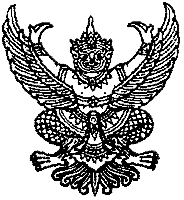 